Anmeldung Fortbildung 2023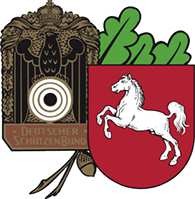 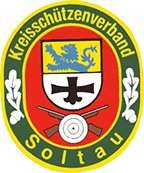 * Bitte mehrere mögliche Teilnahmetermine ankreuzen, damit jeder Teilnehmer einen Platz bekommt. Nach Anmeldeschluss werden die Teilnehmer über ihren Termin informiert.Unterschrift: 1. Vorsitzender oder 1. SchießsportleiterVerein:     Verein:     Verein:     Verein:     Verein:     Verein:     Verein:     Datum:   Datum:   Datum:   Datum:   Datum:   Datum:   Vorname + NameMitgliedsnummerTelefon oder MobilE-MailPrüfungsdatum WSKPrüfungsdatum SSLLizenz gültig bis…..GeburtsdatumGeburtsortPLZ + WohnortStraße + Hausnummermögliche Teilnahmetermine ankreuzen *Samstag 25.02.23Sonntag 26.02.23Sonntag 26.11.23Samstag 25.02.23Sonntag 26.02.23Sonntag 26.11.23Samstag 25.02.23Sonntag 26.02.23Sonntag 26.11.23Samstag 25.02.23Sonntag 26.02.23Sonntag 26.11.23mögliche Teilnahmetermine ankreuzen *